Notulen 	MR vergadering 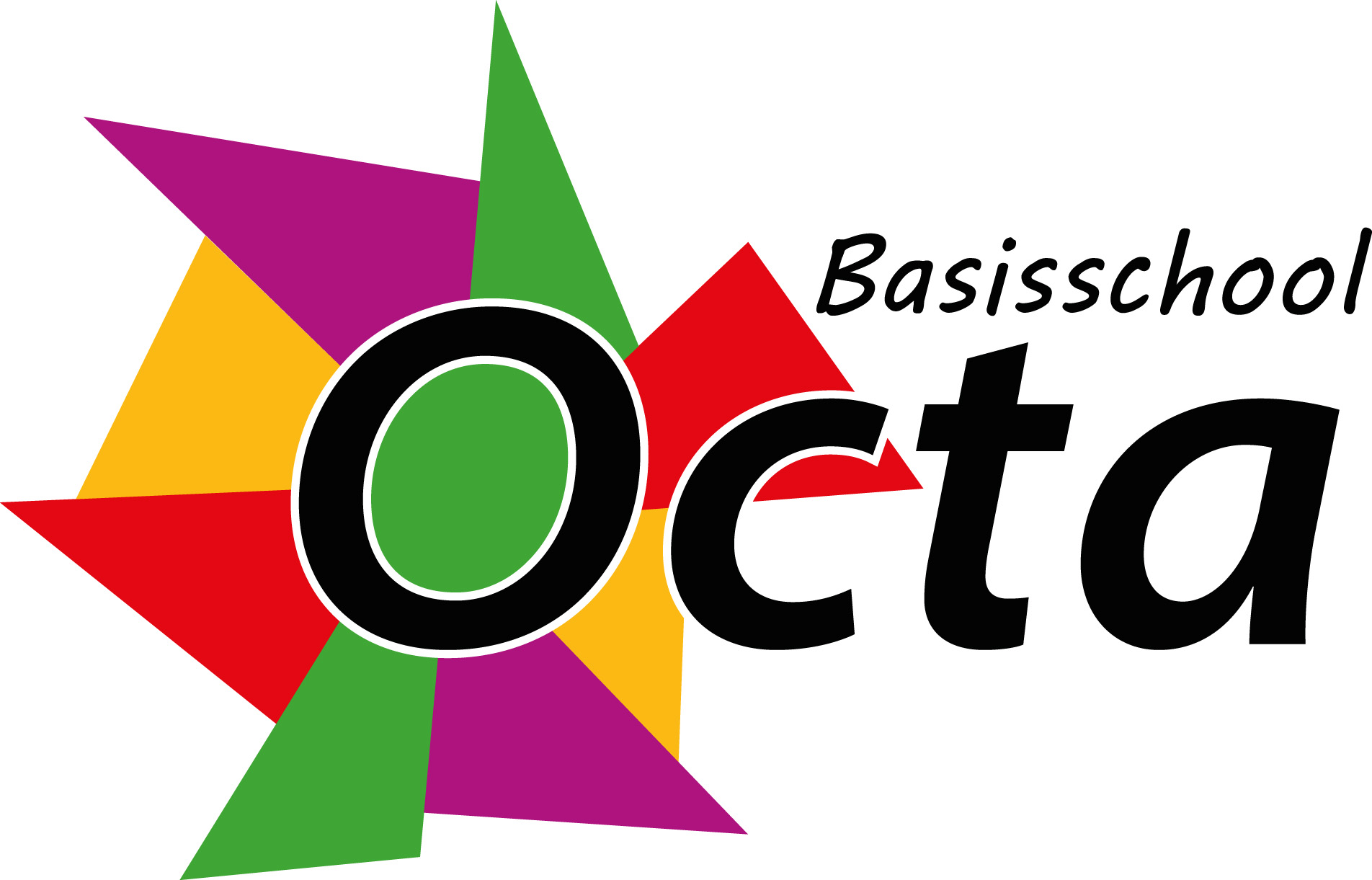 Datum: 	06-07-2020Tijd: 		19.30 uur – 21:00 uurLocatie: 	OctaAanwezig:	Danny Kempers (voorzitter), Nicole Visser, Anne-Marie Bosmann, Floris de Groen, Christian ter Heijne, Otto Vrijhof (Interim directeur), Ylisha Peters, Marjolijn Beumer,AgendapuntenDoelAandachtspunten/ opmerkingenActie door1.Opening en mededelingenYlisha, Marjolein en Imre worden welkom geheten tijdens deze MR vergadering. Zij zullen volgend jaar in de MR hun achterban vertegenwoordigen.Danny2
Notulen vorige vergadering VaststellenDe notulen worden vastgesteld.Alle leden3.Schoolgids ’20-‘21.Jaarverslag ’19-’20.Jaarplan 20-21Eindverslag interim periode.Laatste aanpassingen werkverdelingsplan. VaststellenOtto geeft een toelichting wat betreft de laatste aanpassingen voor dit schooljaar.  Niet alle plannen zijn doorgestuurd geweest. We bekijken ze op het bord. 
- Werkverdelingsplan: Er zijn aanpassingen gedaan. Otto past een aantal tekstuele dingen nog aan. Het plan wordt daarna goedgekeurd.
- Jaarplan: Goedgekeurd.
- Schoolgids: We zullen even nog kijken naar de tekst. Pas dan kan deze op de website.
- Kalender: is actueel, wordt deze week aan ouders verstrekt.
- Jaarplan 20-21 Deze komt op de 1e agenda van volgend jaar tijdens de MR.Otto4.Ingekomen mail aan MR betreffende groep 5 volgend schooljaar.BesprekenVragen van ouders n.a.v. samenvoegen groepen 4 tot één groep 5. Toelichting door Otto. Er zijn een aantal mails ontvangen van ouders. Er komt een brief voor de ouders van de huidige groep 4 om te vertellen hoe dit tot stand is gekomen. Er worden plannen gemaakt om te bekijken hoe de extra ondersteuning voor leerlingen wordt ingezet. Na januari blijft de ondersteuning bestaan. Dit heeft Lucy Hermsen (bestuurder Pro8) aangegeven. We moeten in het vervolg zorgen dat we bij dit soort ingrijpende beslissingen eerder met ouders communiceren.Alle leden5.Overdracht MRInformerenDe nieuwe MR- leden bijpraten over de ontwikkelingen in het afgelopen schooljaar. Met behulp van de notulen een beeld schetsen van het afgelopen jaar.Volgend jaar moeten we er scherp op zijn dat het beleid van de school goed op de kaart komt.Alle leden6.Rollen in nieuwe MRBespreken/Vaststellen indien mogelijkNicole Visser is volgend jaar de voorzitter.Marjolein wordt vice voorzitter namens de ouders. 
Reinier blijft volgend jaar de secretaris.Alle leden7.Mededelingen vanuit de GMRInformeren/bespreken8.RondvraagKan er iets worden gezegd over de opbrengsten?
Jikke is dit nu aan het onderzoeken. Dit moet op de MR vergadering aan het begin van het schooljaar worden besproken. Scarlett uitnodigen voor één van de 1e vergaderingen. 
Danny en Floris worden namens ons bedankt voor hun inzet in de MR de afgelopen jaren.SluitingOm 21:00 uur sluit Danny de vergadering